Foto 1: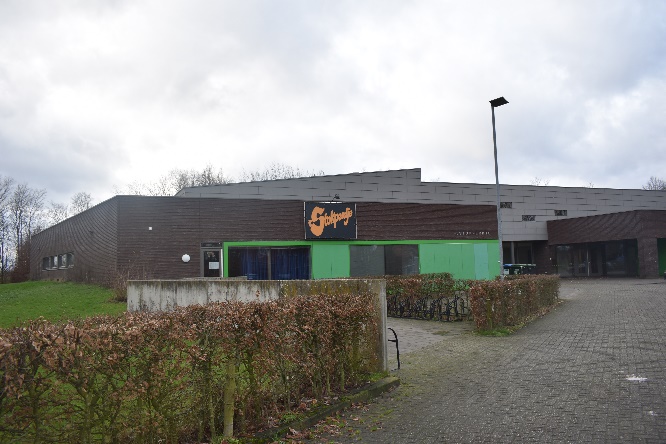 Foto 2: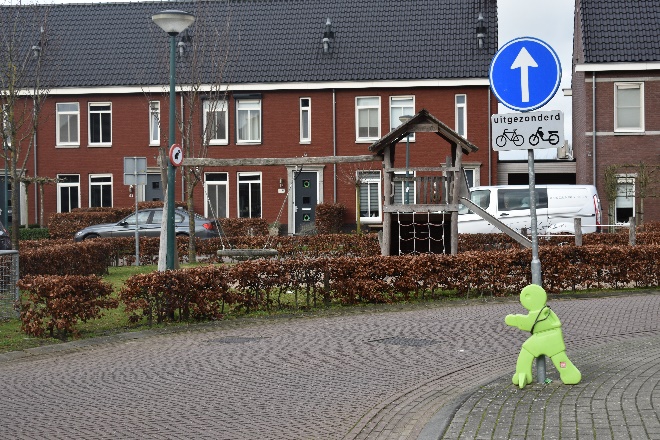 Foto 3: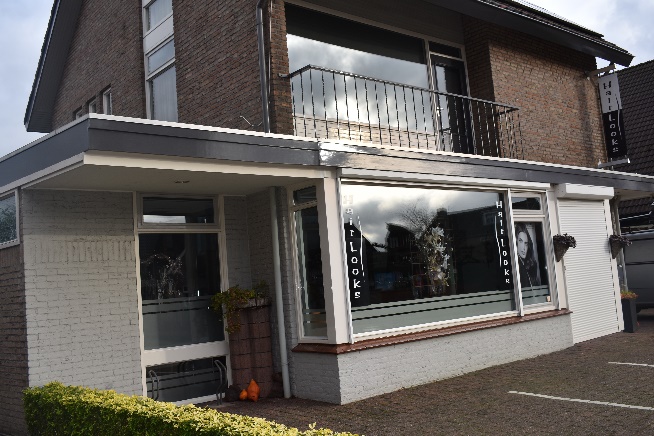 Foto 4: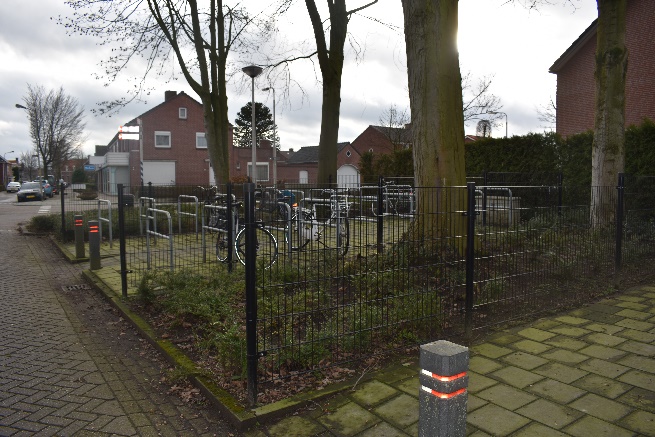 Foto 5: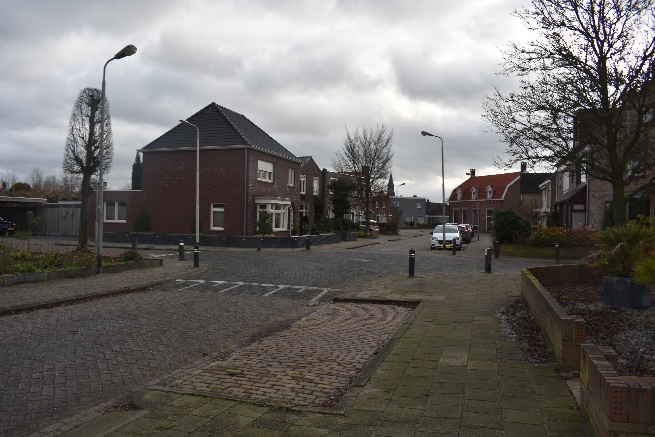 Foto 6: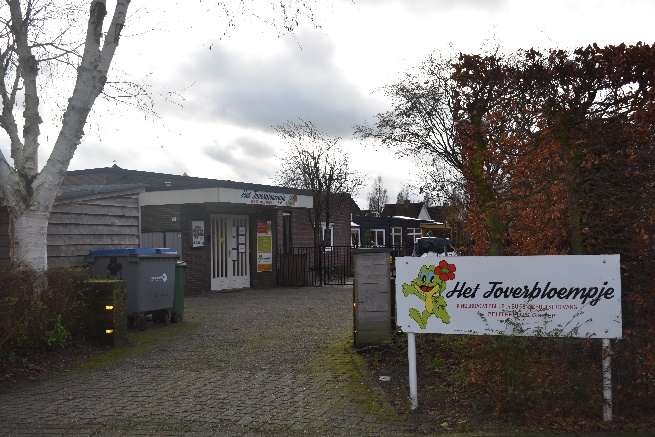 Foto 7: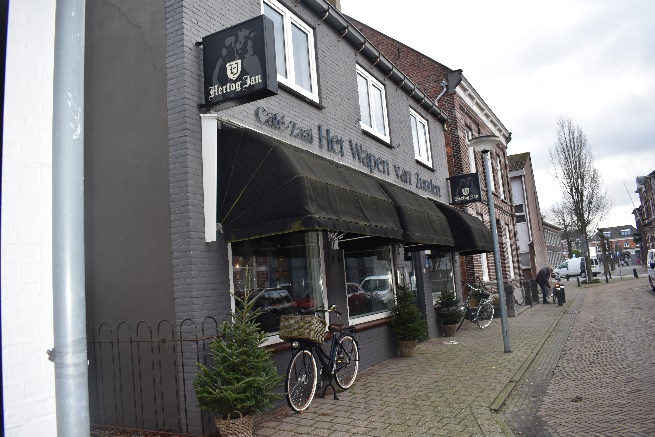 Foto 8: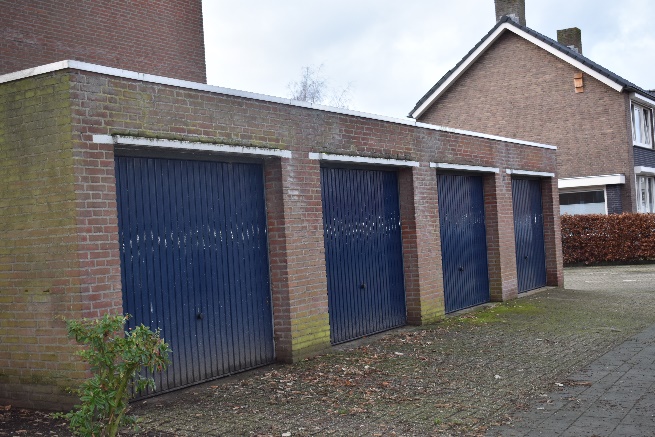 Foto 9: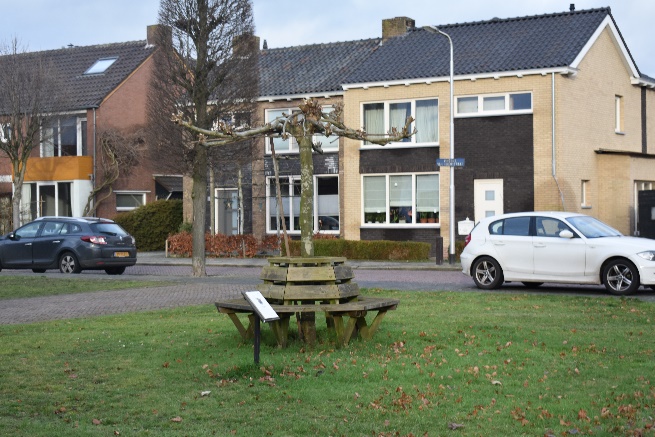 Foto 10: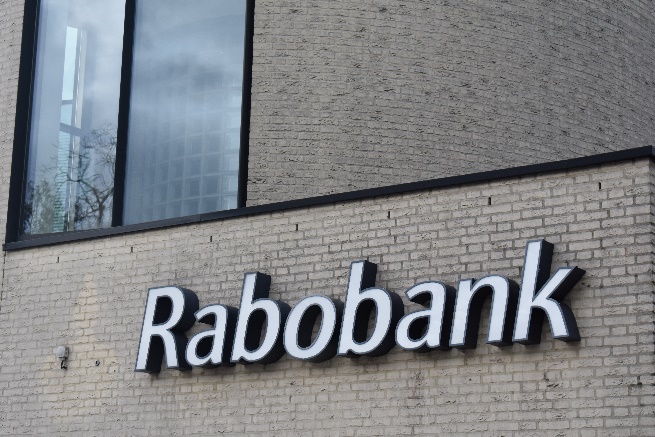 Foto 11: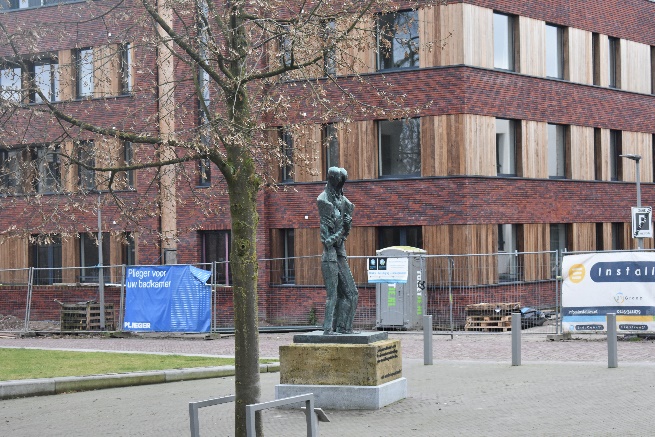 Foto 12: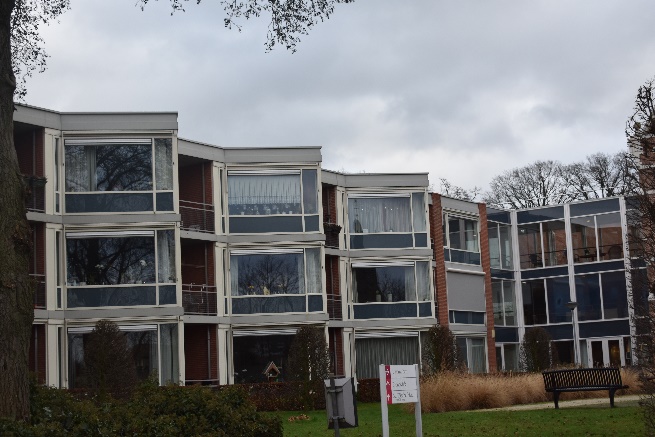 Foto 13: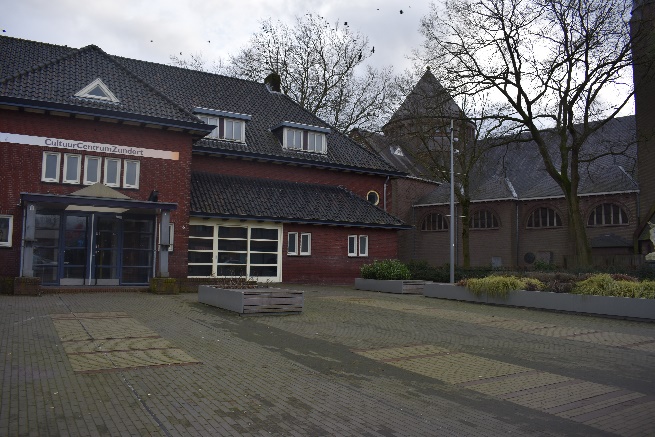 Foto 14: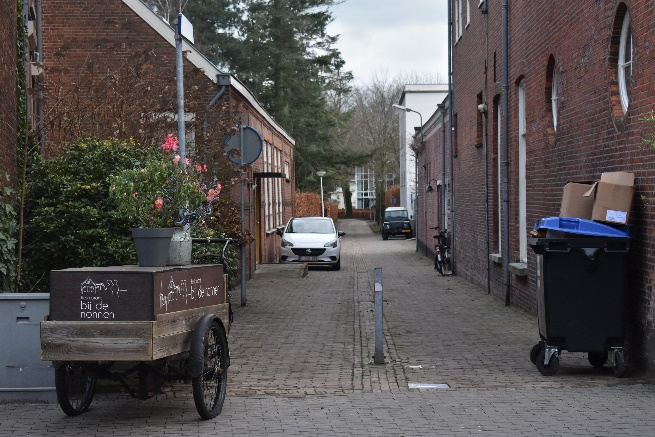 Foto 15: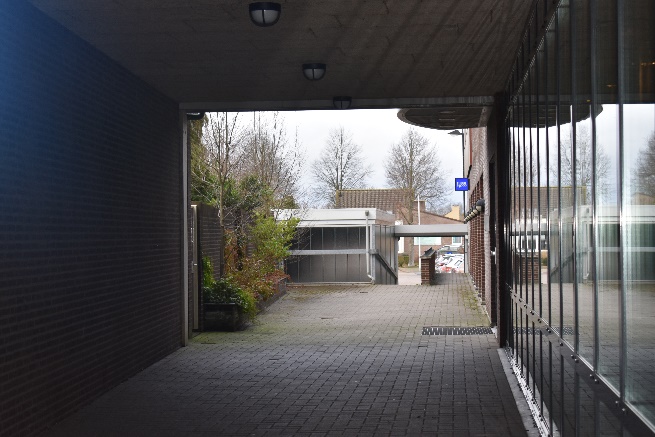 Foto 16: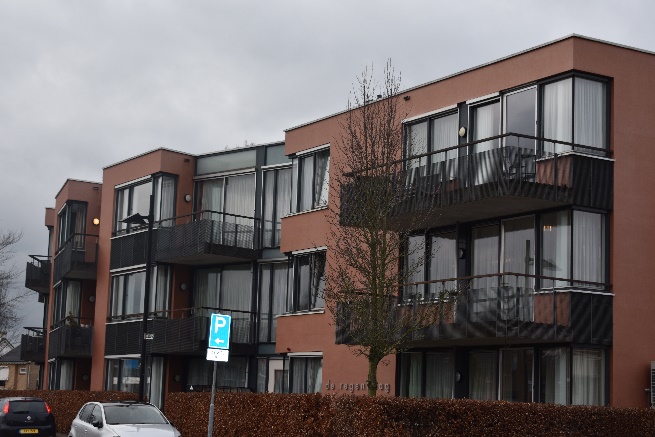 Foto 17: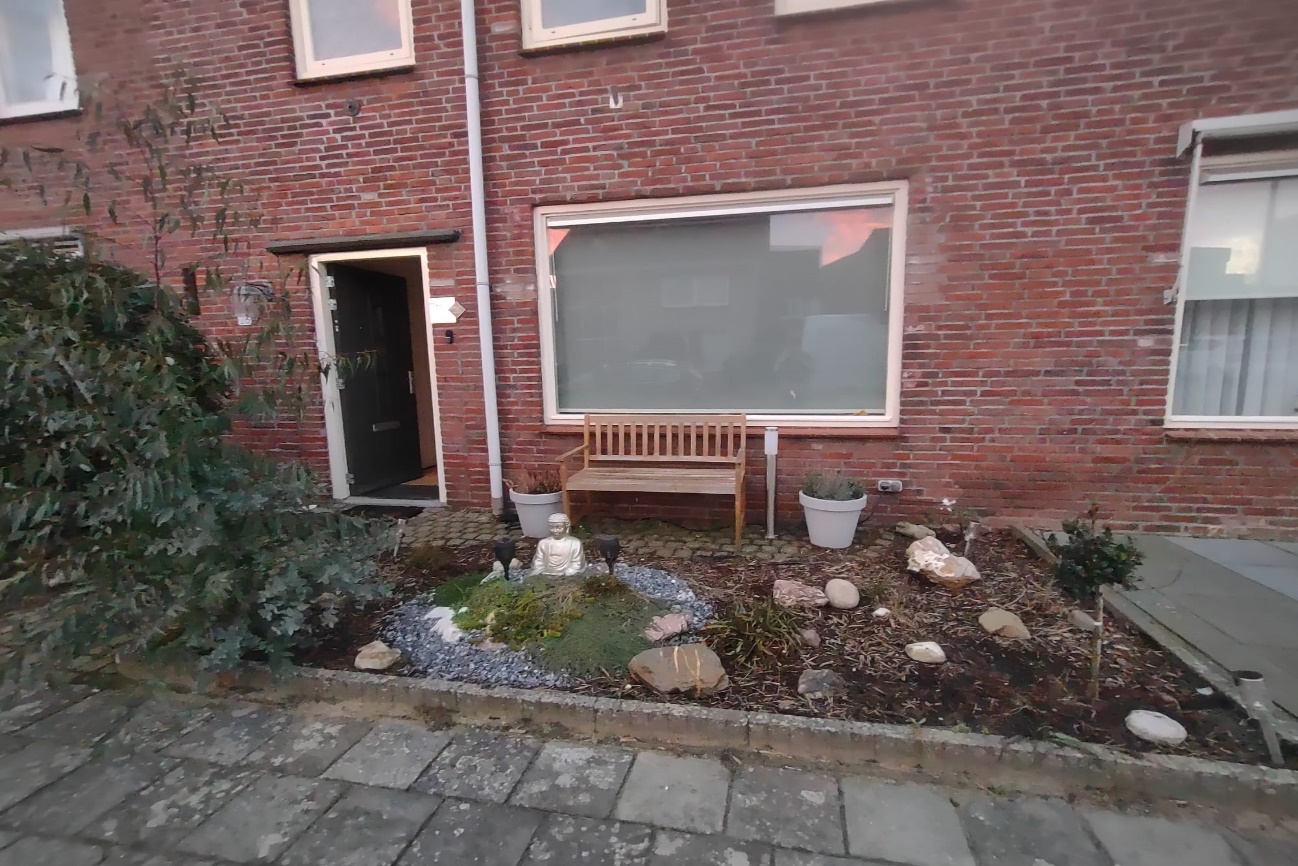 Foto 18: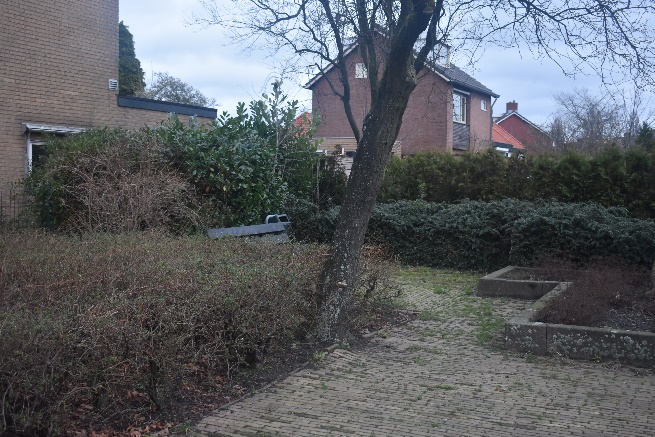 Foto 19: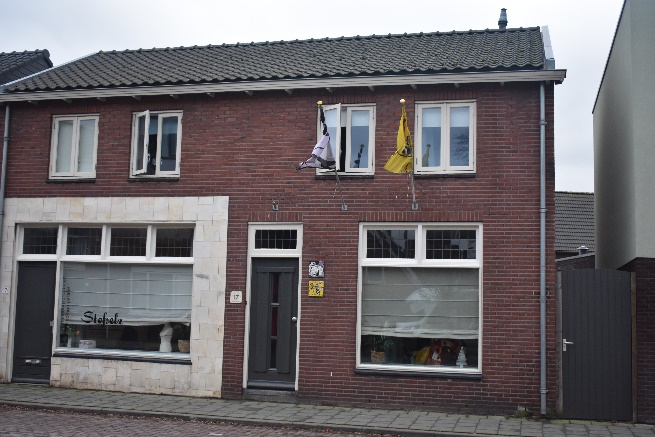 Foto 20: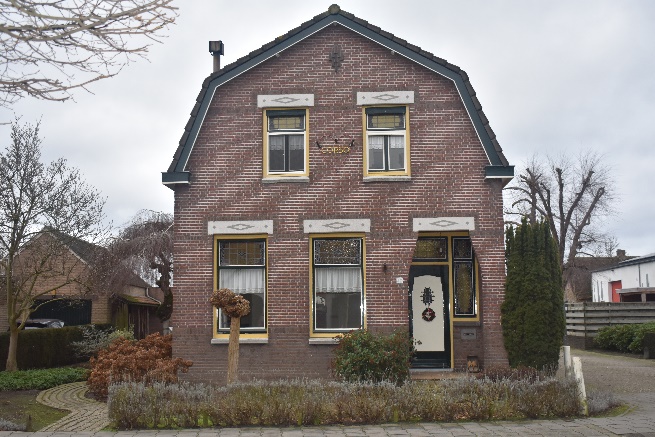 